5. gaiaGainerako sintagmen azterketan sakontzen1. Perpausaren inguruko egitura funtzionala 11.1. AS/as eta Asp-S bereizketa 11.2. Inflexio buruaren banaketaz 22. Ezeztapena eta konplementatzailearen eremua 32.1. Ezeztapenaren analisiaz 32.1.1. Ezeztapena buru sintaktiko 32.1.2. Ezeztapena euskaraz 42.2. Konplementatzailearen bi funtzioez 63. Izenaren inguruko egitura funtzionala: DS eta QS/Numero-Sintagma 83.1. Determinatzaile-Sintagmaren Hipotesia: onurak eta arazoak 83.2. Egitura hedatzen: Numero-Sintagma edo Q-Sintagma 93.3. Izen-sintagmaren barneko adjektiboen inguruan 111. Perpausaren inguruko egitura funtzionala1.1. AS/as eta Asp-S bereizketa● Nola aztertu behar dira aspektu-atzizkiak? Justifikatuta ote dago aS, Asp-S eta Inf-S bereiztea? Agian bai, zeren bai baitira [AS-aS] baino zabalagoak diren osagaiak, baina perpaus izatera heltzen ez direnak:(1)	a. Zer egiten du Anak?b. egunkaria irakurri  (= AS edo aS)	         c. Anak egunkaria irakurtzen du (= Inf-S)d. Anak ez du egunkaria irakurtzene. Anak ez du egunkaria irakurtzen ez irratia entzuten (aS baino handiagoa den osagaia da juntagaia) [AS-aS] baino handiagoa dirudien osagai hori beste egitura batzuetan ere sumatzen da:(2)	a. G: zertan dabil Ana?			E: egunkaria irakurtzen 	(= Asp-S)b. Ana [egunkaria irakurtzen] ari da 					(= Asp-S)	c. Ana  [egunkaria irakurtzen] ikusi dut 				(= Asp-S)	d. Ana  [egunkaria irakurtzen] hasi da 					(= Asp-S)►Aurrerantzean, beraz, aspektua buru gisa irudikatuko dugu, hiru aukerarekin:(3)	irakurr-i, apur-tu = [+burutua]; irakur-tzen, apur-tzen = [-burutua]; irakur-ø, irakurr-iko; apur-ø, apur-tuko = [+gertakizun]  Adizki trinkoen kasuan, AspS egiturarik ez dagoela suposatuko dugu (Laka 1993b).1.2. Inflexio buruaren banaketaz● Bigarren gaian hausnartu bezala, perpaus arruntean INF (edo LAG) kategoria perpausaren burutzat hartzeko argudioetariko bat da ikusmolde horrek subjektuak eta laguntzaileak duten komunztadura-harremana espezifikatzaile-buru harreman orokorraren azpikasutzat hartzea permititzen duela.● Laurogeiko hamarkadaren hasieran eta hurrengoaren hasieran, hainbat saio (cf. Pollock 1989, Chomsky 1991, 1993) egin ziren perpausaren egitura funtzionala zein izan zitekeen ikertzeko. Batetik, elementu funtzional bakoitza (denbora, ezeztapena, aspektua) sintagma batekin parekatzeak eta, bestetik, komunztadura guztiak espezifikatzaile-buru harreman banaren bitartez azaldu nahiak perpaus egitura nahiko aberastu zuten. Euskararako, ikuspegi horren adibiderik ezagunena Laka (1988, 1993b) lanetan daukagu:(4)		                           Dnb-S	       DSerg					  Dnb’					Mod-S				     DnbE-Dnb		          DSdat			              Mod’					          Inf-S		      ModD-M				   DSabs 	               Inf’						    Asp-S	  InfA-erroa					          aS	    Asp						           a			                     (nik)             (zuri)        (hura)     nik zuri hura  eman–go        di      zu      tAzterbide honetan, euskarazko DS guztien komunztadura DS argumentu bakoitza (Inflexioa, Modua, Denbora) buru funtzionalen espezifikatzaile-gune baten kokatuaz lortuko litzateke.● Gaur egun, aitzitik, ohikoagoa da perpausaren elementu funtzionalak sinpletzea eta buru funtzionalak bizpahirura murriztea: as-(AspS-)DnbS● Komunztadura urrunetik, o-komandoaren bidez, ezar daitekeen harremana da: autore batzuendako (Fernández 2004, Rezac 2008, besteak beste) a-Dnb buru konplexuak (a buruak Dnb buruarekin bat egin ondoren) aukera du o-komandatzen dituen argumentuekin komunztatzeko; beste batzuendako (Arregi & Nevins 2012), berriz, Dnb buruak soilik ezartzen du komunztadura (nahiz eta komunztadura-morfemak eurak mugitu egiten diren).● Gauzak horrela, aurrerantzean erabiliko dugun egitura hauxe da (Arregi & Nevins 2012):(5)			            Dnb” (edo Inf”)          DS			                                    Dnb’ (edo Inf’)                                                             AspS			           Dnb (edo Inf)                                            aS                                          Asp[-burutua]                     DS                                              a’                                                        AS                         a                                             DS                      A       Anak    Anak     egunkari guztiak           √irakur -[Ø]arazi -tzen             ditu2. Ezeztapena eta konplementatzailearen eremua2.1. Ezeztapenaren analisiaz2.1.1. Ezeztapena buru sintaktiko ● ezeztapena = sintaxiko buru funtzionaltzat jo izan da Pollocken (1989) lanaz gero, Aditzaren eta Inflexio/Denbora kategoriaren bategitea galarazten duen neurrian: (6)	a. John -s eat chocolate				John eat+s chocolate	b. John -s often eat chocolate  			John eat often eat+s chocolate	c. John -s not eat chocolate			*John eat not eat+s chocolate							 John does not eat choclate● Hizkuntza askotan, ezeztapena eskuarki DNB eta Aditzaren artean kokatzen den arren, Ouhallak (1990, 1991) eta Lakak (1990) ezeztapenaren parametroa proposatu zuten:(7)	Ezeztapenaren parametroa	a. Ezeztapenak Dnb-S hautatzen du (edo haren gainetik dago);	b. Dnb kategoriak Ezeztapen-Sintagma hautatzen du (edo haren gainetik dago) Praktikan, parametro honek ezeztapenak bi kokapen izan ditzakeela aurreikusten du.2.1.2. Ezeztapena euskaraz● Proposamen ezagunena Lakari (1989b, 1990, 1993b) zor zaio. Nabarmendu (eta azaldu) beharreko bi datu daude: a. ezeztapenak ohiko hurrenkera aldatzen du perpaus nagusietan, baina aldaketak ez die mendeko perpausei eragiten:(8)	a. etxea erori da				b. *etxea erori ez da	c. ez da etxea erori			d. etxea erori ez delakob. ingelesez ez bezala, euskaraz ezeztapenak subjektua o-komandatzen du, ezezkako polaritatedun elementuek erakusten dutenez:(9)	a. ez du inork deitu 			b. * anybody didn´t (= did not) call● Lakaren proposamena: euskaraz  burua buru-lehena da eta Dnb erakartzen du baldintza unibertsal batek behartuta:(10)	Denboraren o-komando baldintza (Laka 1990)A-Egituran, Dnb buruak perpaus barneko buru funtzional guztiak o-komandatuko ditu(11)      a.       S                                           b.                      S		’		  			’			DnbS					DnbS	               DS	            Dnb´	            Dnb        DS	            Dnb´             		           AspS		Dnb   			   AspS		Dnb			           Asp				             Asp	ez        etxea     ….          erori       da           ez   da	    etxea     ….     erori       da          ► Nola azaldu mendeko perpausetako hitz hurrenkera? Konp buruak osorik erakartzen du:(12)	                              Konp-S                                                  KonpS	              S		            Konp             S			Konp                       DnbS		                       DnbS	                Konp	                    [     Dnb]			      Dnb	           		                   [    Dnb]         ez    da            etxea         erori    da    -en   [ez da]  etxea erori da       [ez da]    -en►Ezezkako polaritatedun elementuen jokabidea ere azalduta geratzen da: ezeztapenak ezezko polaritatedun subjektua o-komandatzen du euskaraz A-Egituran (baina ez ingelesez):(13)		 S			 ’		 		       DnbS	             Dnb]                                        Dnb´                                                   DS			                            AspS               Dnb						Asp  	        ez        du           inork            ….        deitu     du● Interesgarriro, ezezkako polaritatedun elementuek beste hurrenkera bat onartzen dute: ezeztapenaren ezkerretara kokatzea (Laka 1993b): (14)	a. ez du inork gaur deitu 			b. inork ez du deitu			c. *inork gaur ez du deitu 			d. gaur inork ez du deitu	(15)	a. ez duzu lehenago inoiz deitu 			b. inoiz ez duzu deitu		c. * inoiz lehenago ez duzu deitu		d. lehenago inoiz ez duzu deitu	 Lakak interpretatzen du, honelako kasuetan ezeztapen buruak halako komunztadura bat (espezifikatzaile-buru harremanaren bidez) eduki behar duela ezezko polaritatedun elementuarekin (eta horren ondorioz gertatzen da elkarren ondo-ondoan egotea):(16)				   S		inork/inoiz		         ’DnbS                                                 ez● Ezeztapenaren analisiaz ohar bat:Lakaren Ezeztapenaren analisiak azaldu gabe uzten du datu garrantzitsu bat: subjektuaren posizio arrunta ezkerretara dela, ez ezeztapenaren eskuinera:(17)	a. Ainhoak liburua irakurri dub. Ainhoak ez du liburua irakurri	(ezezkako hurrenkera arrunta)c. Ez du Ainhoak liburua irakurri	(hurrenkera ona, baina ez da arruntena) Gabezia hau beste azterbide batzuek ere jasaten dute (Ortiz de Urbina 1994, Haddican 2004, 2008)2.2. Konplementatzailearen bi funtzioez● Aurreko 2. gaian azaldu genuen bezala, Konplementatzaile buru sintaktikoa bi gertaerarekin lotzen da: a. menderagailuen kokapenarekin; etab. perpaus hasierako NZ-hitzen (galdetzaileen) osteko posizio sintaktikoarekin (cf. A-2 “aditza bigarren” fenomenoarekin):(18)	a. I see [[Konp that] you visited London], I asked [[Konp whether] you visited London]	b. Which city [Konp did] you visit which city? Gertatera biok euskaraz hurrenkera kontraesankorra dutenez…(19)	a. London bisitatu duzu-ela ikusten dut, London bisitatu ote duzu-n galdetu dut	b. Zein hiri bisitatu duzu [Dnb-S zuk zein hiri bisitatu duzu]?      	(cf. c. zein hiri duzu [Dnb-S zuk zein hiri bisitatu duzu]? [nafar-lapurteraz])    	(cf. d. *zein hiri [Dnb-S zuk zein hiri bisitatu duzu]?)Ortiz de Urbinak (1987b, 1989a, eta hh) Konp burua hasieran kokatzea proposatzen du; menderagailuen amaierako kokapena klitizazio morfologikoaren ondorio izan omen liteke :(20)			KonpS                 NZ-hitzak                     Konp’                                       Konp                          DnbS                Zein hiri      bisitatu duzu    zuk zein hiri bisitatu duzu ?                                      -ela                zuk London bisitatu duzu-ela Proposamen honek euskarazko Konp burua buru-parametroaren salbuespentzat hartzera behartzen du.● Berrikiago, arazo hau beste era batera aztertzea proposatu du Ortiz de Urbinak (1999, 2008) Rizzi (1997) lanari jarraituz; azterbide berriak ezkerretara dagoen Foku-Sintagma eta eskuinera dagoen Jokatutasun-Sintagma (edo Konp-S) bereizten ditu:(21)	a. [IndarS Indar ….[Foku-Sintagma  Foku [Jok-S/KonpS [DnbS DS [Dnb’ aS Dnb]] Jok/Konp]]]            b.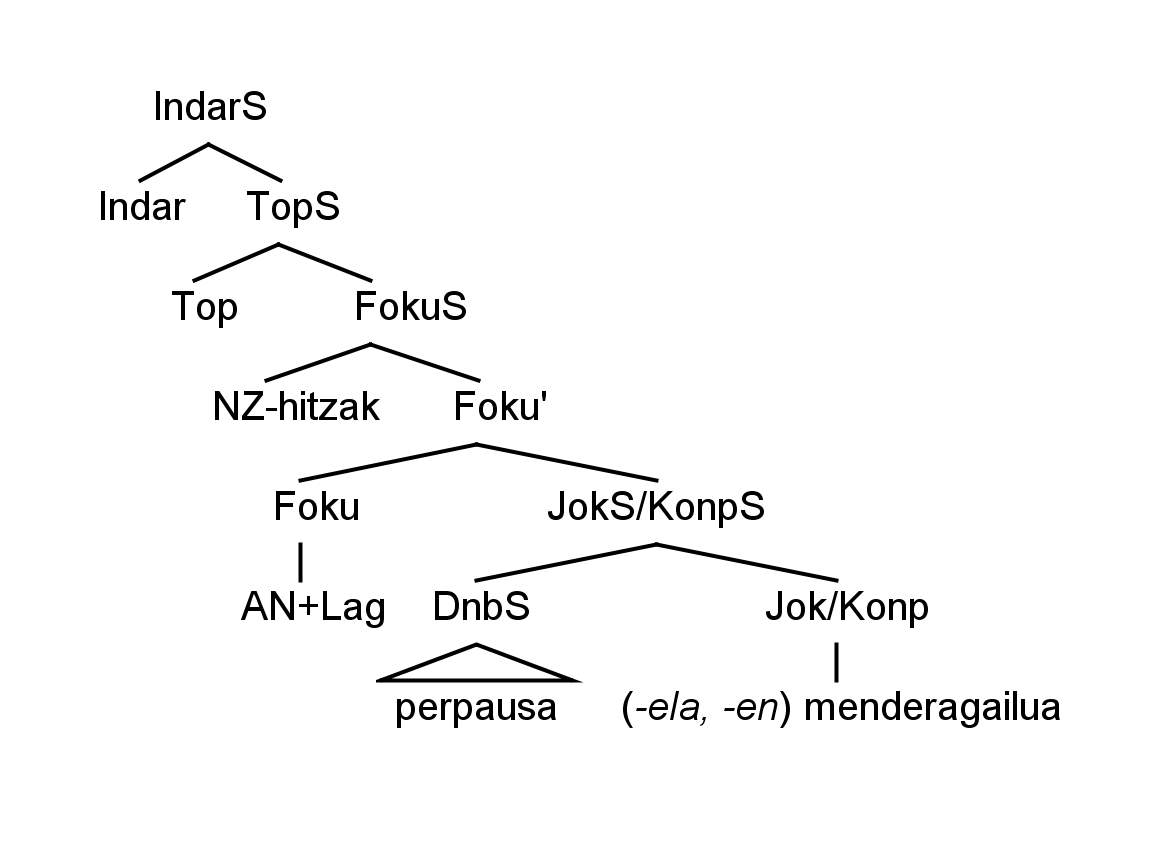 Azterbide honetan, fokuak eta galdegaiak Foku-Sintagmaren espezifikatzaile gunea beteko lukete eta, halakoetan, aditza Foku posizioan legoke; menderagailuak beti ere amaieran, Jokatutasun edo Konp buruan, leudeke:(22)	a.[[ London bisitatu duzu] [Konp -ela ]] ikusten dut	b. [FokuS Zein hiri [Foku bisitatu duzu] [zuk zein hiri bisitatu duzu]]?      	(cf. c. [FokuS zein hiri [Foku duzu] zuk zein hiri bisitatu duzu]]? [nafar-lapurteraz])    	(cf. d. *[ FokuS zein hiri [Foku Ø] zuk zein hiri bisitatu duzu?) Aurrerantzean, beraz, Foku burua eta Jok/Konp bereiziko ditugu, beharra dagoenean behintzat: lehena laguntzaileak NZ-hitzen aurrerapenean perpaus aurrean betetzen duen posizioa litzateke eta bigarrena, berriz, menderagailuen kokapena (cf. Elordieta 2013).3. Izenaren inguruko egitura funtzionala: DS eta QS/Numero-Sintagma3.1. Determinatzaile-Sintagmaren Hipotesia: onurak eta arazoak● Determinatzaile Sintagmaren Hipotesia (DSH) tradizionalki izen-sintagmak deitu izan direnak determinatzailea buru edo ardatz duen egituratzat aztertzeari esaten zaio. DSH-ari izenaren ohiko analisia kontrajarri ohi zaio, determinatzaileak izenaren espezifikatzailetzat hartzen dituena:(23)	a. lagun-a, liburuaren itzulpen hau	b. [IS[I’ lagun]-a], [IS [I’ liburuaren itzulpen] hau] ● DSH-k, 2. gaian (eta beroni dagokion irakurgaian) ikusi bezala, hainbat datu ederto azaltzen ditu:a. IS eta DS bereizten dituzten egituren banaketa hobeto azaltzen du:(24)	a. Jon Donostian dabil {itzultzaile / * itzultzailea}	b. Epaileak {hiltzailetzat / * hitzailea-tzat} jo du akusatua	c. Barcenasek {*diru / dirua} galdu zuen	d. Barcenasek gogor {hitz, berba, lan, negar,… } egin zuen (cf. *hitza, berbea…)b. Mugatzaileek duten buru jokabidea eta pertsona-izenordainena hobeto ulertzen dira:(25)	a. -a, -ak, D: [+IS]	b. hau, hori, ..., D: ([+IS])(26)	a.           DS			b.	 DS		c.	      DS	      IS             D		                          D		         IS	                D              lagun {-ak, -ok …}                        {hau, hauek}              lagun      {hau, hauek} pertsona-izenordainak D huts bezala azter daitezke (contra gramatika tradizionala):(27)			DS			D      		  {ni, hi, gu…}(28)	a. *[zenbat zuek] etorri zarete?		b. *[hi erromantiko bat] nahi haut/haunat	c. *[oraingo zu hau] ez zaitut ezagutzen		d. *[zu batek] ez zenuke hori inoiz esango(29)	a. Pertsona-izenordain singularrak: ni, hi, ... (cf. -a, (r)ik, hau, hori, hura, ...)	b. Pertsona-izenordain pluralak: gu, zuek... 	(cf. -ak, -ok, hauek, horiek, ...)c. Ildo beretik, izen-sintagma IS soilik gisa aztertzeak dituen kontraesanak edo bitxikeriak gainditzen ditu. Esaterako:(30)	a. Nire irakasle eta oraingo tutore-a ikusi dut (*ditut) b. Barcenasek {*diru / dirua} galdu zuen c. Pinochet-en herriaren zapalketa (Goenaga 1991) (30a)-n buruak (artikuluak!) agintzen du egitura osoaren banakea, ez izenak. (30b)-n arazoa da argumentuak DS direla, ez IS. (30c) Pinochet subjektua izenaren espezifikatzaile posizioan sortzen da, predikatu lexiko gehienen kasuan bezala ● Hala ere, DSH-k ez du mugatzaile eta zenbatzaileen banaketa eta bateragarritasuna ondo azaltzen:(31)	a. bost liburu erosi ditut			b. liburu asko erosi ditut(32)	a. bi liburu-ak erosi ditut		b. liburu gutxi batzuk erosi ditutGaldera bi daude irekita, beraz :a. Non kokatzen dira zenbatzaileak (mugatzaileekin batera ageri direnean)?b. Zergatik dute zenbatzaileek kokapen bi ?3.2. Egitura hedatzen: Numero-Sintagma edo Q-Sintagma● Zenbatzaileak eta determinatzaileak batera egotea azaltzeko bidea buru funtzional bat gehiago proposatzea izan da (cf. Ritter 1991, Giusti 1997; Artiagoitia 2002, 2004 euskararako), Numero edo Q (ingelesezko quantifier hitzagatik). Hona labur zurrean proposamen horrek nola konpontzen dituen arestiko bi galdera irekiak:a. Zenbatzaile-determinatzaileen banaketa hobeto azaltzen da beste buru batekin:(33)	a. Diru gutxi neukan, eta neukan diru gutxi hori xahututa daukat     	b.			       DS			   QS		            D		    IS	              Q		  diru                gutxi                hori	             liburu             gutxi	          batzuk b. QS onartuta, espero izatekoa da sintagma itxurako zenbatzaileek izenaren ezkerreko kokapena izatea, Q buruaren espezifikatzailean baitaude. Predikzioa neurri batean betetzen da, zenbatzaile zehaztuen zalantzarekin:(34)	a. {honenbeste, hainbeste} tren		baina               a’.* tren {honenbeste, hainbeste}  	b. [hainbat] tren	 			baina	     	b’. * tren [hainbat]	c. [hiru litro] ardo			baina	     	c’. * ardo [hiru litro]	d. [galtzak bete] lan			baina       	d’. * lan [galtzak bete]	e. [hiru] ardo				baina       	e’. * ardo [hiru] (35)					            DS				            QS		D				ZenbS            Q’					     IS	     Q			           hainbeste    tren         ø    ø● Hala ere, zenbatzaile zehaztuen portaerak berak ere antzeko azalpena izan dezake:a. zenbatzaile zehaztu altuek neurri-sintagmen itxura eta kokapen berdina dutelako; etab. zenbatzaile zehaztuak eta neurri-sintagmak elkarren artean bateraezinak direlako:(36)	a. hiru lagun…,   [hiru mila] lagun; cf. [hiru litro] ardo	b. *[hiru litro] [hiru] ardo● Zenbatzaile zehaztugabe batzuen aldakortasun dialektalak ez dauka azalpen errazik ikuspegi honetan:(36)	a. {franko, asko, anitz} deabru		eta	    b. deabru {franko, asko, anitz}Alegia, ez da oso sinesgarria hizkera batzuetan zenbatzaile zehaztugabe jakin batzuk buru direnik eta beste batzuetan sintagma direnik esatea. ►Konponbide natural bat da halako zenbatzaile zehaztugabeak denak burutzat hartzea eta horrenbestez izenaren eskuineko kokapena arruntzat jotzea. Hori gertatzen ez den hizkeretan, honelako zerbait genuke:(37) 	franko, asko, anitz,…: Zenb/Q, [+___IS]  [oro har, Zenb/Q beti legoke amaieran] (36a)-ko datuak hizkera jakin batean egon daitekeen hutsune lexikotzat ikus litezke.● I eta D buruen artean beste buru funtzional bat dagoela erakusteko argudio bat Artiagoitia (2002) lanean garatzen da. Bigarren buru bat izateak aukera ematen du artikulua kasu batzuetan NUM edo Q buruan egon daitekeela, hain zuzen ere beste hizkuntza batzuetan D posizioa hutsik egoten den kasuetan (interpretazio existentzialean):(38)	a. trenak pasatu dira		(= interpretazio bi)	a1. tren batzuk heldu dira (cf. “han llegado trenes”; interpretazio existentziala)	a2. ezagunak diren trenak pasatu dira	b. ura edan dut 			(= interpretazio bi)	b1. ur zerbait edan dut		b2. ezaguna den ura edan dut(39)	a’.			DS			b’.			DS			QS		D				QS	            D 	IS	            Q 				IS		Q         tren                     -ak           ø		           tren	             ø        -ak         ur                         -a           ø                                    ur                       ø        -a● laburbilduz: litekeena da -a/-ak artikuluak numeroa besterik ez adieraztea determinatzailerik gabeko DS-etan [= interpretazio existentzialean]; edo, besterik gabe, nolabaiteko zenbatzaileak izatea (Eguren 2006, 2012).3.3. Izen-sintagmaren barneko adjektiboen inguruan● Orain arte adjunktutzat aztertu ditugu adjektiboak; hala ere, izan dira proposamenak izen-sintagmaren barruko Adj-S horiek D-ren osagarritzat hartzeko (Abney 1987, Artiagoitia 2000: 63-67, Artiagoitia 2006): (40)	a. liburu oso interesgarriak			b. oso liburu interesgarriak	c. * poema irakurtzen zailak			d. poema hauek (irakurtzen) zail-ak dira(40b-d) datuek azalpen bat izan dezakete honako analisi batekin:(41)			           DS	                            AdjS                           D                espez               Adj’                            IS                    Adj● Artiagoitia (2006) lanean, adjektibo hierarkia zurrunak badirela proposatu dutenekin bat (Scott 2002), euskal adjektiboak buru funtzionaletan kokatzea proposatzen da eta adjektiboen mailakatzailea [espez, Q’] posizioan kokatzen dela iradokitzen da:(42)	a. 		                DS				b.                 DS			     FS		 D                                                QS               D		  FS               Fzabalera/Adj                                      Adjs           Q’	    IS	  Fkolorea/Adj	                                                                  FS       Q                                                                                                                   IS        F	 arropa 	           gorri	 zabal   -ak                                                                                                                                  oso poema zail  ø   -akMailakatzaileak eta zenbatzaileak banaketa osagarrian izateak badu, hartara, azalpen posiblea:(43)	a.		            DS			b.		  DS		          QS		   D		           QS		       D	ZenbS AdjS                     Q’ 		       ZenbS      	             Q’			        FS       Q         		                  FS                Q			 IS      F/Adj			           IS        F/Adj           hainbeste oso    liburu    on     ø  ø	       nahiko   neska      polit       bat    ø	[datuak Euskaltzaindia (1993: 148) lanetik hartuak]Alegia, biak lehiatzen dira Q buruaren inguruan kuantifikatzaile lana egiteko (izenaren kuantifikazioa eta adjektiboak adierazten duen ezaugarriarena) eta, beraz, ezin dira batera agertu. Nolanahi ere, aurrerantzean adjektiboak orain arte bezala aztertuko ditugu (adjunktu gisa alegia).